Saint HelenaSaint HelenaSaint HelenaSaint HelenaJune 2028June 2028June 2028June 2028SundayMondayTuesdayWednesdayThursdayFridaySaturday12345678910Whit Monday1112131415161718192021222324252627282930NOTES: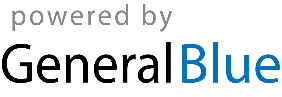 